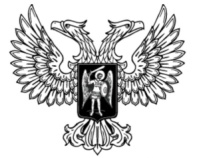 ДонецкАЯ НароднАЯ РеспубликАЗАКОНО ВНЕСЕНИИ ИЗМЕНЕНИЙ В ЗАКОН ДОНЕЦКОЙ НАРОДНОЙ РЕСПУБЛИКИ «О БЮДЖЕТЕ ДОНЕЦКОЙ НАРОДНОЙ РЕСПУБЛИКИ НА 2023 ГОД»Принят Постановлением Народного Совета 9 ноября 2023 годаСтатья 1Внести в Закон Донецкой Народной Республики от 18 января 2023 года № 428-IIНС «О бюджете Донецкой Народной Республики на 2023 год» (опубликован на официальном сайте Главы Донецкой Народной Республики 
18 января 2023 года) следующие изменения:1) статью 1 изложить в следующей редакции:«Статья 1Утвердить основные характеристики бюджета Донецкой Народной Республики на 2023 год:1) общий объем доходов в сумме 312 166 352,30538 тыс. рублей, в том числе налоговые и неналоговые доходы – в сумме 38 787 060,006 тыс. рублей, безвозмездные поступления – в сумме 273 379 292,29938 тыс. рублей;2) общий объем расходов в сумме 345 904 885,42887 тыс. рублей;3) дефицит бюджета Донецкой Народной Республики в сумме 33 738 533,12349 тыс. рублей;4) верхний предел государственного долга Донецкой Народной Республики на 1 января 2024 года в сумме 12 905 959 тыс. рублей, в том числе верхний предел государственного внутреннего долга Донецкой Народной Республики – в сумме 12 905 959 тыс. рублей, включая верхний предел долга по государственным гарантиям – в сумме 0,0 тыс. рублей.»;2) в статье 4:а) часть 3 изложить в следующей редакции:«3. Утвердить в составе расходов бюджета Донецкой Народной Республики на 2023 год общий объем бюджетных ассигнований, направляемых на исполнение публичных нормативных обязательств на 2023 год, в сумме 93 642 391,06645 тыс. рублей.»;б) часть 4 изложить в следующей редакции:«4. Утвердить объем и направления использования зарезервированных средств в составе утвержденных бюджетных ассигнований бюджета Донецкой Народной Республики (за исключением средств резервного фонда Правительства Донецкой Народной Республики) в сумме 2 553 213 тыс. рублей, в том числе:1) 224 902,2 тыс. рублей на предоставление из бюджета Донецкой Народной Республики в 2023 году бюджету Фонда пенсионного и социального страхования Российской Федерации субвенции на осуществление выплаты ежемесячного пособия в связи с рождением и воспитанием ребенка; 2) 2 328 310,8 тыс. рублей на оплату расходных обязательств текущего финансового года с целью дальнейшего предоставления субсидии на финансовое обеспечение затрат для оказания поддержки предприятиям, входящим в сферу управления Министерства угля и энергетики Донецкой Народной Республики, которые не могут в полной мере обеспечить своевременную выплату заработной платы за октябрь–декабрь 2023 года.»;3) часть 3 статьи 7 изложить в следующей редакции:«3. Установить, что сумму остатка средств бюджета Донецкой Народной Республики на начало текущего финансового года в размере:1) 2 613 868,19028 тыс. рублей направить на осуществление выплат во исполнение Постановления Государственного комитета обороны Донецкой Народной Республики от 30 июля 2022 года № 175 «О компенсации за утраченное или поврежденное жилье, а также за утраченное имущество первой необходимости лицам, пострадавшим в результате боевых действий» в объеме, не превышающем сумму остатка неиспользованных бюджетных ассигнований на указанные цели в 2022 году;2) 144 798,28503 тыс. рублей направить на осуществление оплаты заключенных в 2022 году Центральной избирательной комиссией Донецкой Народной Республики контрактов на поставку товаров, выполнение работ, оказание услуг, подлежавших в соответствии с условиями этих государственных контрактов оплате в отчетном финансовом году в объеме, не превышающем сумму остатка неиспользованных бюджетных ассигнований на указанные цели в 2022 году;3) 2 700 452,7 тыс. рублей направить на реализацию Мероприятий по оказанию поддержки предприятиям угольной отрасли Донецкой Народной Республики на расходы на оплату труда и погашение задолженности по заработной плате с учетом уплаты налога на доходы физических лиц, прочих удержаний и страховых взносов, в том числе работникам, направленным для проведения такелажных работ на объектах оборонного значения, с последующим восстановлением в учете в соответствии с распоряжением Правительства Российской Федерации от 18 мая 2023 года № 1278-р, соглашением о предоставлении из федерального бюджета бюджету Донецкой Народной Республики дотации на поддержку мер по обеспечению сбалансированности бюджетов субъектов Российской Федерации 
от 30 мая 2023 года № 18-48/с;4) 18 073 907,64818 тыс. рублей направить на оплату расходных обязательств текущего финансового года, в том числе на предоставление субсидий субъектам хозяйствования Донецкой Народной Республики.»;4) статью 9 признать утратившей силу;5) часть 1 статьи 101 дополнить пунктом 31 следующего содержания:«31) расчеты по контрактам (договорам), заключаемым (заключенным) юридическими лицами, индивидуальными предпринимателями и физическими лицами – производителями на выполнение работ по капитальному ремонту объектов государственной собственности на сумму 200 000 тыс. рублей и более, источником финансового обеспечения которых являются субсидии, предоставляемые из бюджета Донецкой Народной Республики в соответствии с пунктом 1 части 1 настоящей статьи;»;6) дополнить статьей 103 следующего содержания:«Статья 103Наделить образованные после 10 сентября 2023 года на территории Донецкой Народной Республики органы местного самоуправления вновь образованных муниципальных образований полномочиями получателей средств бюджета Донецкой Народной Республики.Определить, что органы местного самоуправления вновь образованных муниципальных образований с бюджетными полномочиями получателя средств бюджета Донецкой Народной Республики включаются в сеть соответствующего финансового органа администраций городов и районов Донецкой Народной Республики как главного распорядителя средств бюджета Донецкой Народной Республики.Установить, что исполнение расходных обязательств органов местного самоуправления вновь образованных муниципальных образований осуществляется в пределах доведенных соответствующим финансовым органам администраций городов и районов Донецкой Народной Республики как главному распорядителю средств бюджета Донецкой Народной Республики бюджетных ассигнований по ранее утвержденным настоящим Законом кодам бюджетной классификации расходов.»;7) приложение 1 изложить в новой редакции (прилагается);8) приложение 2 изложить в новой редакции (прилагается);9) приложение 4 изложить в новой редакции (прилагается);10) приложение 5 изложить в новой редакции (прилагается);11) приложение 6 изложить в новой редакции (прилагается);12) приложение 7 изложить в новой редакции (прилагается);13) приложение 8 изложить в новой редакции (прилагается).Статья 21. Настоящий Закон вступает в силу со дня его официального опубликования.2. Пункт 4 статьи 1 настоящего Закона распространяет свое действие на правоотношения, возникшие с 1 октября 2023 года.ГлаваДонецкой Народной Республики					Д.В. Пушилинг. Донецк9 ноября 2023 года№ 18-РЗ